สรุปแบบประเมินผลความพึงพอใจ การรับรู้ และการนำไปใช้ต่อการสื่อสารการตลาดเพื่อสังคม (สื่อออนไลน์) ของกรมอนามัยส่วนที่ 1 ข้อมูลส่วนบุคคลของผู้ตอบแบบสอบถามตารางที่ 1 จำนวนและร้อยละเกี่ยวกับข้อมูลของผู้ตอบแบบสอบถาม(n = 465)	ตารางที่ 1 อธิบายข้อมูลส่วนบุคคลของผู้ตอบแบบสอบถาม จำนวน 465 คนเพศ ผู้ตอบแบบสอบถามส่วนใหญ่เป็นเพศหญิงมากกว่าเพศชาย โดยเป็นเพศหญิง ร้อยละ 82.1 รองลงมาเป็นเพศชาย ร้อยละ 17.9อายุ ผู้ตอบแบบสอบถามส่วนใหญ่มีอายุ 36-59 ปี ร้อยละ 61.72 รองลงมาคือ อายุ 22 – 35 ปี ลำดับต่อไปคืออายุ 15 - 21 ปี และผู้ตอบแบบสอบถามที่มีน้อยที่สุด อายุต่ำกว่า 14 ปี ไม่มีผู้ตอบแบบสอบถาม ส่วนที่ 2 ความพึงพอใจของผู้ตอบแบบสอบถามต่อ Facebook ตารางที่ 2 ค่าเฉลี่ย ส่วนเบี่ยงเบนมาตรฐานและระดับความพึงพอใจที่เกิดขึ้นของประชาชน   ที่ใช้งาน Social Media ของกรมอนามัย 	ตารางที่ 2 พิจารณาโดยรวม ผู้ตอบแบบสอบถามมีความพึงพอใจต่อการใช้งาน Social Media          ของกรมอนามัย อยู่ในระดับสูง (  = 4.35) ผู้ตอบแบบสอบถามมีความพึงพอใจต่อการใช้งาน Social Media ของกรมอนามัย ด้านความพึงพอใจในภาพรวม มากที่สุด (= 4.44) รองลงมาคือด้านเนื้อหาในการนำเสนอ ( = 4.40) ส่วนด้านที่มีระดับความพึงพอใจน้อยที่สุด คือ ด้านการนำไปใช้  ( = 4.23)ตารางที่ 2.1 ค่าเฉลี่ย ส่วนเบี่ยงเบนมาตรฐานและระดับความพึงพอใจที่เกิดขึ้นของประชาชน   ที่ใช้งาน Social Media ของกรมอนามัย ด้านความพึงพอใจต่อเนื้อหาการนำเสนอตารางที่ 2.1 พิจารณาโดยรวม ผู้ตอบแบบสอบถามมีความพึงพอใจด้านความพึงพอใจต่อเนื้อหาการนำเสนอ อยู่ในระดับสูง ( = 4.40) ด้านที่มีระดับความพึงพอใจมากที่สุด คือ ด้านอาหารและโภชนาการ      ( = 4.52) รองลงมา คือ ด้านการออกกำลังกาย ( = 4.45) ส่วนด้านที่มีระดับความพึงพอใจน้อยที่สุด คือ ด้านการดูแลตนเองของกลุ่มวัยรุ่น ( = 4.32)ตารางที่ 2.2 ค่าเฉลี่ย ส่วนเบี่ยงเบนมาตรฐานและระดับความพึงพอใจที่เกิดขึ้นของประชาชน   ที่ใช้งาน Social Media ของกรมอนามัย ด้านความพึงพอใจของสื่อตารางที่ 2.2 พิจารณาโดยรวม ผู้ตอบแบบสอบถามมีความพึงพอใจต่อการใช้งาน Social Media          ของกรมอนามัย ด้านความพึงพอใจของสื่อ อยู่ในระดับสูง ( = 4.33) ด้านที่มีระดับความพึงพอใจมากที่สุด คือ ด้านอินโฟกราฟฟิก ( = 4.39) รองลงมา คือ ด้านการ์ตูน ( = 4.37) ส่วนด้านที่มีระดับความพึงพอใจน้อยที่สุด คือ ด้านอัลบั้มภาพ ( = 4.28)ตารางที่ 2.3 ค่าเฉลี่ย ส่วนเบี่ยงเบนมาตรฐานและระดับความพึงพอใจที่เกิดขึ้นของประชาชน   ที่ใช้งาน Social Media ของกรมอนามัย ด้านความพึงพอใจในภาพรวมตารางที่ 2.3 พิจารณาโดยรวม ผู้ตอบแบบสอบถามมีความพึงพอใจต่อการใช้งาน Social Media          ของกรมอนามัย ด้านความพึงพอใจในภาพรวม อยู่ในระดับสูง ( = 4.44) ตารางที่ 2.4 ค่าเฉลี่ย ส่วนเบี่ยงเบนมาตรฐานและระดับความพึงพอใจที่เกิดขึ้นของประชาชน   ที่ใช้งาน Social Media ของกรมอนามัย ด้านการนำไปใช้ตารางที่ 2.4 พิจารณาโดยรวม ผู้ตอบแบบสอบถามมีความพึงพอใจต่อการใช้งาน Social Media          ของกรมอนามัย ด้านการนำไปใช้ อยู่ในระดับสูง ( = 4.23) ตารางที่ 2.5 ค่าเฉลี่ย ส่วนเบี่ยงเบนมาตรฐานและระดับความพึงพอใจที่เกิดขึ้นของประชาชน   ที่ใช้งาน Social Media ของกรมอนามัย ด้านความพึงพอใจต่อเว็บไซต์ Anamai Mediaตารางที่ 2.4 พิจารณาโดยรวม ผู้ตอบแบบสอบถามมีความพึงพอใจต่อการใช้งาน Social Media          ของกรมอนามัย ด้านความพึงพอใจต่อเว็บไซต์ Anamai Media อยู่ในระดับสูง ( = 4.43) กราฟสรุปแบบประเมินผลความพึงพอใจ การรับรู้ และการนำไปใช้ต่อการสื่อสารการตลาดเพื่อสังคม (สื่อออนไลน์) ของกรมอนามัยเพศ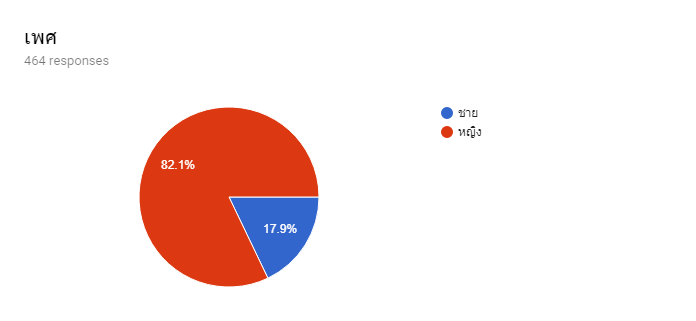 อายุผลการประเมินความพึงพอใจความพึงพอใจต่อเนื้อหาการนำเสนอ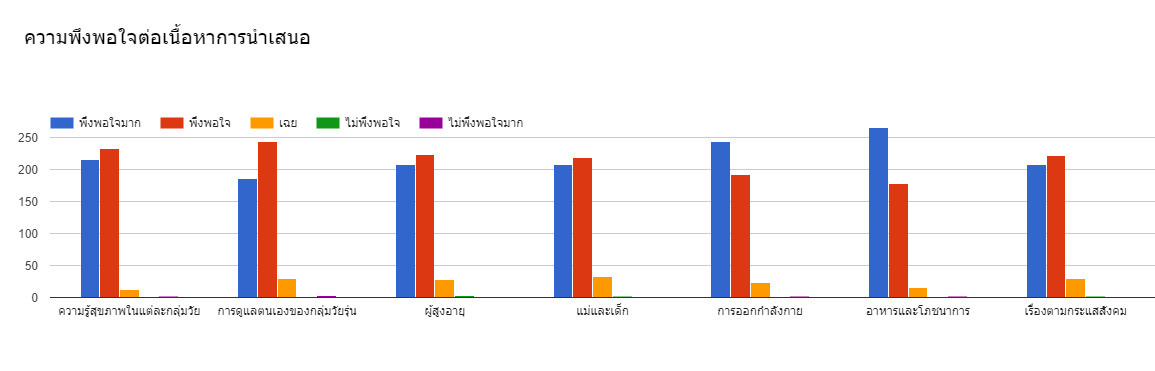 	โดยรวมแล้วผู้ตอบแบบสอบถามมีความพึงพอใจในระดับสูงความพึงพอใจต่อรูปแบบของสื่อ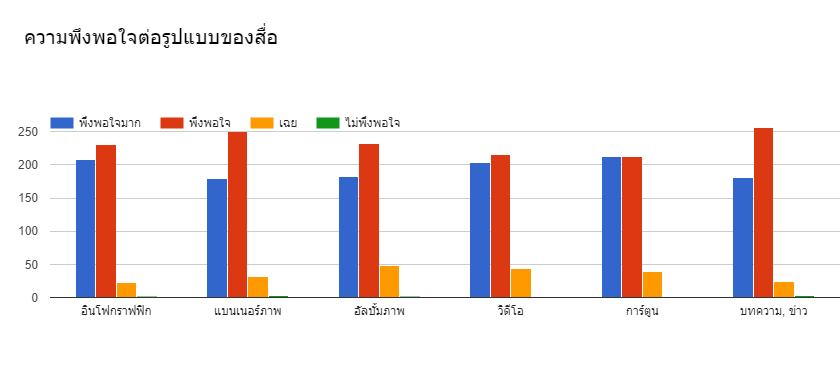 ความถึงพอใจต่อภาพรวมของเฟสบุ๊คกรมอนามัย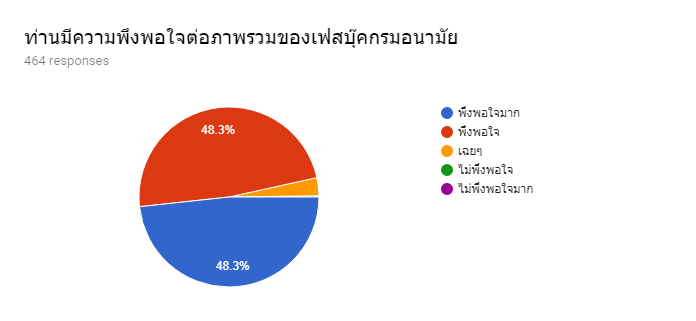 การนำไปใช้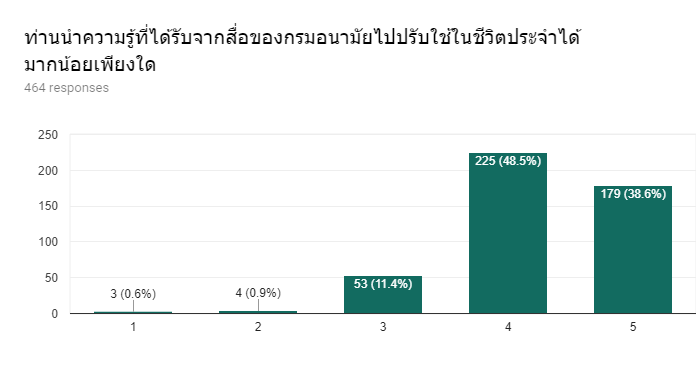 ความพึงพอใจต่อเว็บไซต์ Anamai Media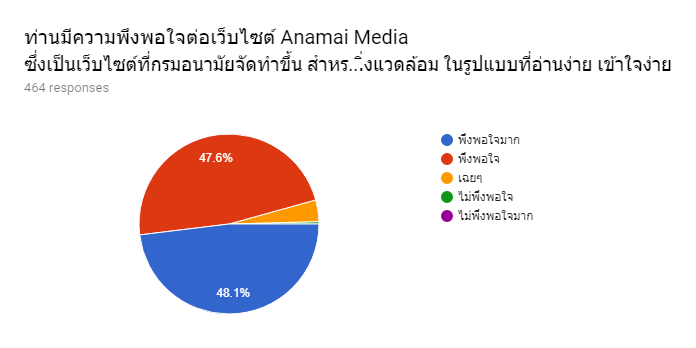 ข้อมูลส่วนบุคคลจำนวนร้อยละเพศชายหญิงอายุต่ำกว่า 14 ปี15 – 21 ปี22 – 35 ปี36 – 59 ปี60 ปีขึ้นไป833820281402871017.982.106.0230.1161.722.15ความพึงพอใจของผู้ที่ใช้งานSocial Media ของกรมอนามัยS.D.ระดับความพึงพอใจด้านความพึงพอใจต่อเนื้อหาการนำเสนอด้านความพึงพอใจของสื่อด้านความพึงพอใจในภาพรวมด้านการนำไปใช้4.404.334.444.230.060.040.570.73สูงสูงสูงสูงค่าเฉลี่ยรวม4.350.35สูงความพึงพอใจด้านความพึงพอใจต่อเนื้อหาการนำเสนอS.D.ระดับความพึงพอใจความรู้สุขภาพในแต่ละกลุ่มวัยการดูแลตนเองของกลุ่มวัยรุ่นผู้สูงอายุแม่และเด็กการออกกำลังกายอาหารและโภชนาการเรื่องตามกระแสสังคม4.424.324.374.364.454.524.370.600.650.650.650.650.620.64สูงสูงสูงสูงสูงสูงสูงค่าเฉลี่ยรวม4.400.63สูงความพึงพอใจของผู้ที่ใช้งานด้านความพึงพอใจของสื่อ S.D.ระดับความพึงพอใจอินโฟกราฟฟิกแบนเนอร์ภาพอัลบั้มภาพวิดีโอการ์ตูนบทความ, ข่าว4.394.314.284.344.374.320.610.620.660.650.640.60สูงสูงสูงสูงสูงสูงสูงค่าเฉลี่ยรวม4.330.63สูงความพึงพอใจของผู้ที่ใช้งานด้านความพึงพอใจในภาพรวมS.D.ระดับความพึงพอใจความพึงพอใจโดยรวม4.440.57สูงค่าเฉลี่ยรวม4.440.57สูงความพึงพอใจของผู้ที่ใช้งานด้านการนำไปใช้ S.D.ระดับความพึงพอใจความพึงพอใจโดยรวม4.230.73สูงค่าเฉลี่ยรวม4.230.73สูงความพึงพอใจของผู้ที่ใช้งานSocial Media ของกรมอนามัยS.D.ระดับความพึงพอใจความพึงพอใจโดยรวม4.430.59สูงค่าเฉลี่ยรวม4.430.59สูง